МЕТОДИЧЕСКИЕ РАЗЪЯСНЕНИЯпо учету коммуникаций при оценке земельных участков
в целях оспаривания кадастровой стоимости1. Инженерные коммуникации (далее – коммуникации) оказывают влияние на цену земельных участков с двух позиций:возможность подключения к коммуникациям – связана с месторасположением земельного участка;наличие коммуникаций и их характеристики (мощность, протяженность внутри участка, техническое состояние и пр.) – связаны с использованием земельного участка и являются следствием создания на нем дополнительных элементов.2. При оценке земельных участков в целях оспаривания их кадастровой стоимости учитывается только (не)возможность подключения к коммуникациям. Наличие самих коммуникаций и их характеристики не учитываются по следующим основаниям:статьей 390 Налогового Кодекса РФ установлено, что для земельного налога «налоговая база определяется как кадастровая стоимость земельных участков». Согласно п.20 ФСО №7 застроенный земельный участок оценивается как незастроенный;коммуникации являются объектами отдельного учета, в т.ч. кадастрового, а также самостоятельными объектами налогообложения по налогу на имущество;в целях исключения двойного налогообложения при определении базы земельного налога, стоимость улучшений земельного участка в виде коммуникаций не должна учитываться в составе стоимости оцениваемого земельного участка.Дополнительно следует обратить внимание, что в позиции Высшего Арбитражного Суда Российской Федерации (Постановление от 25.06.2013 г. №10761/11) указано, что при определении рыночной стоимости для установления ее в качестве кадастровой необходимо обеспечить сопоставимость результатов. При определении кадастровой стоимости земельных участков кадастровый Оценщик также учитывает только возможность подключения к коммуникациями на основе картографических данных об обеспеченности инженерной инфраструктурой района расположения конкретного объекта оценки.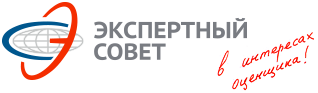 Некоммерческое партнерство «Саморегулируемая организация оценщиков «Экспертный совет»Некоммерческое партнерство «Саморегулируемая организация оценщиков «Экспертный совет». Москва, Б. Трехсвятительский пер., д. 2/1, стр. 2.  8 (800) 200-29-50, srosovet.ru, mail@srosovet.ru. Москва, Б. Трехсвятительский пер., д. 2/1, стр. 2.  8 (800) 200-29-50, srosovet.ru, mail@srosovet.ru. Москва, Б. Трехсвятительский пер., д. 2/1, стр. 2.  8 (800) 200-29-50, srosovet.ru, mail@srosovet.ru. Москва, Б. Трехсвятительский пер., д. 2/1, стр. 2.  8 (800) 200-29-50, srosovet.ru, mail@srosovet.ruМР–5/16 от 18.05.2016 г.«УТВЕРЖДАЮ»Председатель Экспертного совета_____________________ /В.И. Лебединский/реквизиты документа«УТВЕРЖДАЮ»Председатель Экспертного совета_____________________ /В.И. Лебединский/